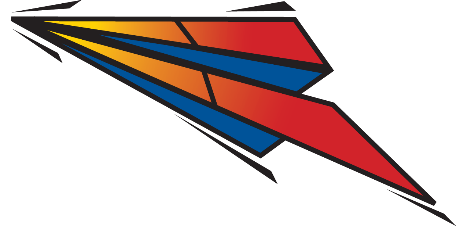 ASIAN FESTIVAL OF CHILDREN’S CONTENTAsian Content for the World’s Children30 May to 6 June 2015 | National Library, Building SingaporeAFCC 2015 ORGANISATION AND PUBLISHERS 
BOOK & PRODUCT LAUNCH SUBMISSIONSInformation SheetName of OrganisationCountry of OriginCurrent AddressDesignationCurrent AddressEmail AddressContact NumberName of books/ products to be launchedYear of publication of book/ Date of consumer launchName of authors 50-Word Synopsis of the books/ productsList of logistical requirementsPlease highlight the items that you would require Wireless handheld mic (2x)55” LED TV or similar (for powerpoint presentations)Laptop (PC)3 X 3 skirted tableChairsWireless handheld mic (2x)55” LED TV or similar (for powerpoint presentations)Laptop (PC)3 X 3 skirted tableChairsWireless handheld mic (2x)55” LED TV or similar (for powerpoint presentations)Laptop (PC)3 X 3 skirted tableChairsChecklist High resolution image of the book cover/product of at least 300dpi. Please attach as a separate JPEG/TIFF/PNG file to your submission. Hard copy of the book, if any. Please send a hard copy of the book to the following address:National Book Development Council of SingaporeGeylang East Public Library50 Geylang East Avenue 1Singapore 389777 High resolution image of the book cover/product of at least 300dpi. Please attach as a separate JPEG/TIFF/PNG file to your submission. Hard copy of the book, if any. Please send a hard copy of the book to the following address:National Book Development Council of SingaporeGeylang East Public Library50 Geylang East Avenue 1Singapore 389777 High resolution image of the book cover/product of at least 300dpi. Please attach as a separate JPEG/TIFF/PNG file to your submission. Hard copy of the book, if any. Please send a hard copy of the book to the following address:National Book Development Council of SingaporeGeylang East Public Library50 Geylang East Avenue 1Singapore 389777